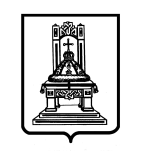 ГУБЕРНАТОРТВЕРСКОЙ ОБЛАСТИП О С Т А Н О В Л Е Н И ЕО введении ограничительных мероприятий на территории города Удомля	В связи с обращениями администрации Удомельского городского округа от 30.03.2020 № 01-01-16/1898, заместителя Генерального директора – директора филиала акционерного общества «Концерн Росэнергоатом» «Калининская атомная станция» от 31.03.2020 № 9/Ф04/51076, а также в связи с сохранением угрозы распространения на территории Тверской области новой коронавирусной инфекции (COVID-2019), введением на территории Тверской области режима повышенной  готовности  для  органов  управления  и  сил Тверской территориальной подсистемы единой государственной системы предупреждения и  ликвидации  чрезвычайных  ситуаций постановлением Губернатора Тверской области от 17.03.2020                                                        № 16-пг «О введении режима повышенной готовности на территории Тверской области», в соответствии с пунктом 10 статьи 4.1 Федерального закона от 21.12.1994  № 68-ФЗ «О защите населения и территорий                                               от чрезвычайных ситуаций природного и техногенного характера», Федеральным законом от 30.03.1999 № 52-ФЗ «О санитарно-эпидемиологическом благополучии населения», Указом Президента Российской Федерации от 02.04.2020 № 239 «О мерах по обеспечению санитарно-эпидемиологического благополучия населения на территории Российской Федерации в связи с распространением новой коронавирусной инфекции (COVID-19)», постановлениями Главного государственного санитарного врача Российской Федерации от 24.01.2020 № 2, от 31.01.2020                            № 3, от 02.03.2020 № 5, от 13.03.2020 № 6, от 18.03.2020 № 7, от 30.03.2020                       № 9 постановляю:1. Ввести на территории города Удомля (далее – территория с особым режимом) дополнительные ограничительные мероприятия, направленные на предотвращение распространения новой коронавирусной инфекции 
(COVID-2019).2. С 8 часов 00 минут 13 апреля 2020 года по 30 апреля 2020 года включительно ограничить въезд на территорию с особым режимом граждан, не имеющих регистрации по месту жительства (месту пребывания) на данной территории, с учетом положений пункта 3 настоящего постановления.3. Ограничительные меры, установленные пунктом 2 настоящего постановления, не распространяются на граждан:1) въезд которых на территорию с особым режимом обусловлен исполнением ими должностных (служебных) и трудовых обязанностей в органах государственной власти, государственных органах, органах местного самоуправления, непрерывно действующих организациях, организациях, выполняющих неотложные работы в условиях чрезвычайных обстоятельств;2) прибывающих на территорию с особым режимом специальным (служебным) автотранспортом;3) категории которых определяются нормативным правовым актом главы Удомельского городского округа.4. Въезд на территорию с особым режимом осуществляется через специально оборудованные контрольно-пропускные пункты (посты), предусмотренные подпунктом 2 пункта 9 настоящего постановления:1) граждан, имеющих регистрацию по месту жительства (месту пребывания) на данной территории, – при предъявлении соответственно паспорта гражданина Российской Федерации с отметкой о регистрации по месту жительства либо иного документа, подтверждающего в соответствии с законодательством регистрацию по месту жительства (месту пребывания);2) граждан, указанных в пункте 3 настоящего постановления, – при предоставлении документа(-ов), форма(-ы), порядок выдачи и использования которого(-ых) определяются нормативным правовым актом главы Удомельского городского округа.5. При въезде на территорию с особым режимом на контрольно-пропускных пунктах (постах) граждане обязаны проходить обязательную бесконтактную термометрию. При обнаружении у гражданина температуры тела выше 37 градусов или других признаков инфекционного либо простудного заболевания  лицо, осуществляющее бесконтактную термометрию, обязано сообщить о выявленных признаках в ФБУЗ ЦМСЧ № 141 ФМБА России (по согласованию), Межрегиональное управление № 141 ФМБА России (по согласованию) и ФГБУЗ «Центр гигиены и эпидемиологии № 141» ФМБА России (по согласованию) с целью принятия решения о необходимости доставки больного в ближайшую медицинскую организацию для дальнейшего медицинского осмотра, диагностики и, при необходимости, его лечения либо обеспечения изоляции.В случае отказа гражданина, имеющего температуру тела выше 37 градусов или другие признаки инфекционного либо простудного заболевания, от медицинского осмотра лицо, осуществляющее бесконтактную термометрию, с соблюдением требований законодательства о персональных данных уведомляет о данном факте Межрегиональное управление № 141 ФМБА России, Управление Федеральной службы по надзору в сфере защиты прав потребителей и благополучия человека по Тверской области, Министерство здравоохранения Тверской области, Управление Министерства внутренних дел Российской Федерации по Тверской области, органы местного самоуправления муниципального образования Тверской области по месту жительства (пребывания) гражданина с указанием его фамилии, имени, отчества (при наличии), адреса места жительства (места пребывания), сведений о государственном регистрационном знаке используемого им транспортного средства.6. Гражданам, указанным в пункте 3 настоящего постановления, при нахождении на территории с особым режимом исключить контакты, не связанные со служебной необходимостью.7. Рекомендовать работодателям, осуществляющим деятельность на территории с особым режимом:1) определить ответственных должностных лиц за составление и представление в администрацию Удомельского городского округа списков работников для получения пропусков;2) во взаимодействии с администрацией Удомельского городского округа (по согласованию) обеспечить работников пропусками в целях въезда на территорию с особым режимом.8. С 8 часов 00 минут 13 апреля 2020 года по 30 апреля 2020 года включительно ввести временные ограничения (с учетом ограничений, предусмотренных настоящим постановлением) движения транспортных средств по автомобильным дорогам общего пользования регионального и межмуниципального значения Тверской области, местного значения в целях въезда на территорию с особым режимом.Ограничения движения транспортных средств, установленные настоящим пунктом, не распространяются на транспортные средства, используемые гражданами, имеющими регистрацию по месту жительства (месту пребывания) на территории с особым режимом, и гражданами, указанными в пункте 3 настоящего постановления.9. Рекомендовать администрации Удомельского городского округа организовать:1) разработку и утверждение в установленном порядке комплексного плана мероприятий по санитарной охране территории с особым режимом от заноса и распространения новой коронавирусной инфекции (COVID-2019);2) во взаимодействии с Министерством транспорта Тверской области, Управлением Министерства внутренних дел Российской Федерации по Тверской области (по согласованию) создание и оснащение контрольно-пропускных пунктов (постов), в том числе специальными техническими средствами, имеющими функции автоматической фото-, видео-, аудиофиксации контрольно-проверочной деятельности на контрольно-пропускных пунктах (постах), установку иных технических средств организации дорожного движения, направляющих устройств и ограждений в целях обеспечения безопасности дорожного движения в следующих местах:автомобильная дорога «Починок – Удомля» км 17+200;автомобильная дорога «Удомля – Мста – Березовский Рядок» км 2+900;3) разработку и утверждение с соблюдением требований законодательства о персональных данных формы пропуска на территорию с особым режимом, порядка его выдачи и использования;4) осуществление представителями органов местного самоуправления Удомельского городского округа обязательной бесконтактной термометрии граждан, прибывающих на территорию с особым режимом через железнодорожную станцию Удомля;5) круглосуточный режим функционирования контрольно-пропускных пунктов (постов) и заслонов для блокировки проезда, в том числе круглосуточное дежурство представителей органов местного самоуправления Удомельского городского округа на контрольно-пропускных пунктах (постах) (не менее 1 человека на каждом пункте (посте);6) осуществление представителями органов местного самоуправления Удомельского городского округа обязательной бесконтактной термометрии граждан, въезжающих на территорию с особым режимом через контрольно-пропускные пункты (посты), с фиксацией в установленном законодательством о персональных данных порядке данных указанных граждан и данных об используемых ими транспортных средствах;7) информирование уполномоченных органов и организаций в случаях, предусмотренных пунктом 5 настоящего постановления;8) питание дежурных смен на контрольно-пропускных пунктах (постах);9) обеспечение дежурных смен на контрольно-пропускных пунктах (постах) средствами профилактики и защиты в соответствии с требованиями санитарно-эпидемиологических норм (медицинскими масками, перчатками, средствами дезинфекции и т.д.) и с учетом необходимости соблюдения нормативов их использования в условиях распространения новой коронавирусной инфекции (COVID-2019);10) регулярную обработку контрольно-пропускных пунктов (постов) дезинфицирующими средствами;11) хранение в течение 6 месяцев со дня отмены ограничений, предусмотренных настоящим постановлением, документов и материалов, связанных с осуществлением контрольно-проверочной деятельности на контрольно-пропускных пунктах (постах), в том числе полученных с помощью систем автоматической фото-, видео-, аудиофиксации, а также последующую передачу указанных документов и материалов в установленном порядке в государственное архивное учреждение Тверской области;12) совместно с филиалом акционерного общества «Концерн Росэнергоатом» «Калининская атомная станция» (по согласованию) обеспечение в установленном порядке жизнедеятельности привлекаемых к осуществлению контрольно-проверочной деятельности сил и средств, в том числе сил и средств войск национальной гвардии Российской Федерации;13) осуществление в установленном порядке контрольно-проверочной деятельности по соблюдению ограничений, предусмотренных настоящим постановлением, в том числе во взаимодействии с уполномоченными органами и привлекаемыми с соблюдением требований законодательства организациями.10. Рекомендовать Управлению Министерства внутренних дел Российской Федерации по Тверской области, Управлению Федеральной службы войск национальной гвардии Российской Федерации по Тверской области обеспечить:1) общественный порядок на контрольно-пропускных пунктах (постах), а также на территории с особым режимом;2) безопасность дорожного движения в местах размещения контрольно-пропускных пунктов (постов).11. Рекомендовать ФБУЗ ЦМСЧ № 141 ФМБА России организовать:	1) в соответствии с графиком, утвержденным главой Удомельского городского округа по согласованию с ФБУЗ ЦМСЧ № 141 ФМБА России, Межрегиональным управлением № 141 ФМБА России и ФГБУЗ «Центр гигиены и эпидемиологии № 141» ФМБА России, дежурство медицинских работников (бригад скорой медицинской помощи) для обеспечения деятельности контрольно-пропускных пунктов (постов), принятие соответствующих решений в случаях, предусмотренных пунктом 5 настоящего постановления, и, при необходимости, оказание квалифицированной медицинской помощи;2) принятие дополнительных мер по обеспечению деятельности служб медицинской помощи;3) готовность лечебно-профилактических учреждений (в том числе обсерватора) и специальных транспортных средств к проведению противоэпидемических мероприятий.12. Мероприятия, предусмотренные настоящим постановлением, должны осуществляться в соответствии с санитарно-эпидемиологическими требованиями.13. Финансирование расходов по реализации мер, предусмотренных настоящим постановлением, осуществляется за счет средств местного бюджета Удомельского городского округа и филиала акционерного общества «Концерн Росэнергоатом» «Калининская атомная станция» (по согласованию) на основании решений соответственно органов местного самоуправления Удомельского городского округа и филиала.14. Настоящее постановление вступает в силу со дня его официального опубликования.  	 Губернатор Тверской области                                                                              И.М. Руденя07.04.2020№ 33-пг        г. Тверь